Download the Stop Motion Studio App for free:Android:Google Play/Stop Motion Studio 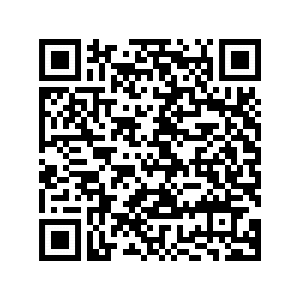 Iphone: Apple Store/Stop Motion Studio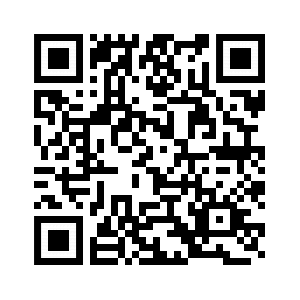 Equipment: You can purchase an affordable Smart Phone Tripod Kit here.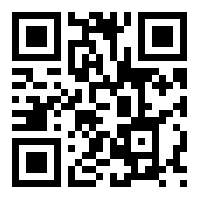 Stop Motion Studio Guides: Go to www.cateater.com for a Stop Motion Studio Overview and Tutorial PageInstructions:Open Stop Motion Studio App.Click on the Settings icon and set speed to 12 FPS and size to HDClick on the + New Movie button.Tap on the Camera Icon to the left to begin capturing images.  Tap on the “M” at the bottom of the screen and set to “AL” to lock focus and exposure.Take one exposure and slide the blue button to the left of the screen to adjust the onion skin. Start animating!Share/Export Movie @ HD 1920 x 1080.  Choose an option that will allow you to save the movie in the cloud or email it to yourself.Name and submit final movie to the class @DROPBOX.  Tip: If you are not using a tripod (which is recommended) you can use onion skinning to help shoot with a hand-held look.  Steady your camera by identifying a couple of small background elements and try to keep them as steady as possible from frame to frame with the onion skin setting.  The animation will still jiggle but with a hip sort-of hand-held motion. 